ПРОЕКТАдминистрация Черниговского районаПОСТАНОВЛЕНИЕ___.___.2022                                  с. Черниговка                                 № ____-па	Руководствуясь Бюджетным кодексом Российской Федерации, Федеральным законом от 06.10.2003 года № 131-ФЗ «Об общих принципах организации местного самоуправления в Российской Федерации», Уставом Черниговского муниципального района, Администрация Черниговского районаПОСТАНОВЛЯЕТ:           1. Внести в постановление Администрации Черниговского района от 05.08.2016 № 286-па «Об утверждении муниципальной программы «Долгосрочное финансовое планирование и организация бюджетного процесса, совершенствование межбюджетных отношений в Черниговском муниципальном районе» на 2017-2025 годы следующие изменения:          1.1. Изложить строку Объемы и источники финансирования программы раздела 1 приложения 1 в следующей редакции:          1.2. Изложить абзац пятый раздела 2 приложения 1 в следующей редакции:           «Доля «программных», то есть непосредственно увязанных с целями и результатами расходов районного бюджета, в 2021 году составляла 87,9% от общего объема расходов районного бюджета, на 31.12.2022 года данное значение равно 87,1%.».           1.3. Заменить в абзаце третьем раздела 3 приложения 1 слова «на период 2022-2024 годов» словами «на период 2023-2025 годов».           1.4. Изложить абзац первый раздела 7 приложения 1 в следующей редакции:           «Общий объем бюджетных ассигнований районного бюджета на реализацию программы составляет 341212,41 тыс.руб., в том числе:            -за счет средств бюджета Черниговского района - 139879,54 тыс.руб., в том числе:2017 год – 10440,89 тыс.руб.;2018 год – 10534,12 тыс.руб.;2019 год – 10331,05 тыс.руб.;2020 год – 13714,97 тыс.руб.;2021 год – 15810,74 тыс.руб.;2022 год – 18627,55 тыс.руб.;2023 год – 20198,46 тыс.руб.;2024 год – 20198,46 тыс.руб.;2025 год – 20023,30 тыс.руб.;            -за счет средств краевого бюджета - 201332,87 тыс.руб., в том числе:2017 год – 19892,00 тыс.руб.;2018 год – 19466,63 тыс.руб.;2019 год – 19873,35 тыс.руб.;2020 год – 24155,93 тыс.руб.;2021 год – 23905,60 тыс.руб.;2022 год – 23752,03 тыс.руб.;2023 год – 23429,12 тыс.руб.;2024 год – 23429,12 тыс.руб.;2024 год – 23429,12 тыс.руб.».          2. Приложение 3 к постановлению изложить в редакции приложения 3 к настоящему постановлению.          3. Опубликовать настоящее постановление в «Вестнике нормативных правовых актов Черниговского района» приложении к газете «Новое время» и на официальном сайте Администрации Черниговского района в разделе «НПА».           4. Настоящее постановление вступает в силу с момента опубликования.           5. Контроль за исполнением данного постановления возложить на первого заместителя главы Администрации Черниговского района О.Г. Салюк.Глава Черниговского района                                                    К.В. Хижинский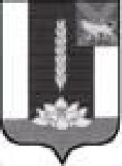 О внесении изменений	 в постановление Администрации Черниговского района от 05.08.2016 № 286-па Объемы и источники финансирования программы      Общий объем бюджетных ассигнований районного бюджета на реализацию программы составляет 341212,41 тыс.руб., в том числе:-за счет средств бюджета Черниговского района - 139879,54 тыс.руб., в том числе:2017 год – 10440,89 тыс.руб.;2018 год – 10534,12 тыс.руб.;2019 год – 10331,05 тыс.руб.;2020 год – 13714,97 тыс.руб.;2021 год – 15810,74 тыс.руб.;2022 год – 18627,55 тыс.руб.;2023 год – 20198,46 тыс.руб.;2024 год – 20198,46 тыс.руб.;2025 год – 20023,30 тыс.руб.;-за счет средств краевого бюджета - 201332,87 тыс.руб., в том числе:2017 год – 19892,00 тыс.руб.;2018 год – 19466,63 тыс.руб.;2019 год – 19873,35 тыс.руб.;2020 год – 24155,93 тыс.руб.;2021 год – 23905,60 тыс.руб.;2022 год – 23752,03 тыс.руб.;2023 год – 23429,12 тыс.руб.;2024 год – 23429,12 тыс.руб.;2024 год – 23429,12 тыс.руб.